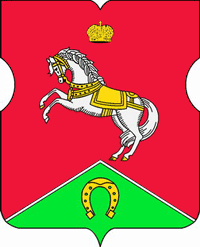 СОВЕТ ДЕПУТАТОВмуниципального округаКОНЬКОВОРЕШЕНИЕ                               30.08.2022                            7/5         _________________№___________________В соответствии со статьей 37 Федерального закона от 6 октября 2003 года № 131-ФЗ «Об общих принципах организации местного самоуправления в Российской Федерации», статьей 16 Закона города Москвы от 6 ноября 2002 года № 56 «Об организации местного самоуправления в городе Москве», с пунктом 2 статьи 17 Устава внутригородского муниципального образования - муниципального округа КоньковоСоветом депутатов принято решение:Признать утратившим силу решение Совета депутатов муниципального округа Коньково от 12.11.2014 №12/2 «Об утверждении порядка проведения конкурса на замещение должности главы администрации внутригородского муниципального образования - муниципального округа Коньково по контракту».Опубликовать настоящее решение в бюллетене «Московский муниципальный вестник», разместить на официальном сайте муниципального округа Коньково в информационно-телекоммуникационной сети «Интернет».Контроль за исполнением настоящего решения возложить на главу муниципального округа Коньково Малахова С.В.Глава муниципального округа Коньково                                С.В. Малахов О признании утратившим силу решения Совета депутатов муниципального округа Коньково от 12.11.2014 №12/2